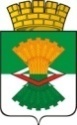 ДУМАМАХНЁВСКОГО МУНИЦИПАЛЬНОГО ОБРАЗОВАНИЯчетвертого созываРЕШЕНИЕот  29 сентября  2022 года         п.г.т. Махнёво                     № 185Об отчёте Контрольного управления Махнёвского муниципального образования о результатах контрольного мероприятия «Проверка использования бюджетных средств Махнёвского МО, выделенных в 2020-2021 годах на реализацию муниципальной программы «Переселение граждан из аварийного жилищного фонда и жилых помещений, признанных непригодными для проживания на территории Махнёвского муниципального образования на 2018-2024 годы»                                                                                   Рассмотрев информацию Контрольного управления Махнёвского муниципального образования о результатах контрольного мероприятия «Проверка использования бюджетных средств Махнёвского МО, выделенных в 2020-2021 годах на реализацию муниципальной программы «Переселение граждан из аварийного жилищного фонда и жилых помещений, признанных непригодными для проживания на территории Махнёвского муниципального образования на 2018-2024 годы», Дума Махнёвского муниципального образования РЕШИЛА:1. Отчёт Контрольного управления Махнёвского муниципального образования о результатах контрольного мероприятия «Проверка использования бюджетных средств Махнёвского МО, выделенных в 2020-2021 годах на реализацию муниципальной программы «Переселение граждан из аварийного жилищного фонда и жилых помещений, признанных непригодными для проживания на территории Махнёвского муниципального образования на 2018-2024 годы» принять к сведению (прилагается).2.  Рекомендовать Главе  Махнёвского муниципального образования:2.1 принять предусмотренные законом меры по устранению выявленных проверкой нарушений.3. Администрации Махнёвского муниципального образования:3.1 вносить изменения в муниципальную программу в соответствии с требованиями бюджетного законодательства;3.2 при переселении нанимателей из жилых помещений, признанных непригодными для проживания предоставлять из муниципального жилищного фонда жилое помещение равнозначное общей площади, ранее занимаемому помещению;3.3 включить в состав межведомственной комиссии секретаря межведомственной комиссии Администрации Махнёвского МО; 3.4 заседание межведомственной комиссии проводить в присутствие не менее двух третей от общего числа членов комиссии;3.5 соблюдать требования пунктов 13, 15 Административного регламента от 17.05.2016 № 417;3.6 разработать и утвердить адресный перечень жилых помещений, признанных непригодными для проживания, и многоквартирных домов, признанных аварийными и подлежащими сносу и список граждан, зарегистрированных в жилых помещениях, признанных непригодными для проживания;3.7 не допускать нарушений, установленных условиями муниципальных контрактов; 3.8. усилить контроль над правильностью составления Отчетов о реализации муниципальной программы;3.9 не допускать выявленные нарушения в дальнейшей работе. 4. Направить настоящее Решение для опубликования в газету «Алапаевская искра» и разместить на сайте Контрольного управления Махнёвского муниципального образования в сети «Интернет».     5. Настоящее Решение вступает в силу со дня его принятия. Председатель Думы  муниципального образования                                                           С.Г. Алышов Глава муниципального образования                                               А.С. Корелин                                                                                                          Приложение                                                                      к Решению Думы  Махнёвского муниципального    образования                                                            от  29.09.2022  № 185 ОТЧЕТО РЕЗУЛЬТАТАХ КОНТРОЛЬНОГО МЕРОПРИЯТИЯ «Проверка использования бюджетных средств Махнёвского МО, выделенных в 2020-2021 годах на реализацию муниципальной программы «Переселение граждан из аварийного жилищного фонда и жилых помещений, признанных непригодными для проживания на территории Махнёвского муниципального образования на 2018-2024 годы».          1. Основание для проведения контрольного мероприятия: пункт 1.4 плана работы Контрольного управления Махнёвского МО на 2022 год, распоряжение председателя Контрольного управления от 11.07.2022 № 7.2. Предмет контрольного мероприятия: нормативные правовые акты и иные распорядительные документы, регламентирующие использование бюджетных средств на реализацию мероприятий муниципальной программы «Переселение граждан из аварийного жилищного фонда и жилых помещений, признанных непригодными для проживания на территории Махнёвского муниципального образования на 2018-2024 годы»; муниципальные контракты, платежные и иные первичные документы; иные документы, подтверждающие использование бюджетных средств относящиеся к цели проверки.3. Объект проверки: Администрация Махнёвского муниципального образования.4. Цель контрольного мероприятия: определить законность использования средств местного бюджета, выделенных в 2020-2021 годах на реализацию программы «Переселение граждан из аварийного жилищного фонда и жилых помещений, признанных непригодными для проживания на территории Махнёвского муниципального образования на 2018-2024 годы».5. Проверяемый период деятельности: 2020-2021 годы.6. Срок проведения контрольного мероприятия: с 11 июля по 24 августа 2022 года.По результатам контрольного мероприятия установлено:В соответствии с Федеральным законом от 06.10.2003 № 131-ФЗ «Об общих принципах организации местного самоуправления в Российской Федерации» вопросы обеспечения граждан жильем, нуждающихся в улучшении жилищных условий, а также переселения граждан из ветхого и аварийного жилищного фонда находятся в ведении органов местного самоуправления.В состав полномочий Администрации Махнёвского муниципального образования (далее – Администрация)  входит обеспечение проживающих в городском округе и нуждающихся в жилых помещениях малоимущих граждан жилыми помещениями, организация строительства и содержания муниципального жилищного фонда, создание условий для жилищного строительства, осуществление муниципального жилищного контроля, а также  иных полномочий органов местного самоуправления в соответствии с жилищным законодательством.Постановлением Администрации Махнёвского МО от 11.08.2017 № 560 утверждена муниципальная программа «Переселение граждан из аварийного жилищного фонда и жилых помещений, признанных непригодными для проживания на территории Махнёвского муниципального образования на 2018-2024 годы» (ред. от 07.12.2021 № 983) (далее – Программа, муниципальная программа).В соответствии с паспортом муниципальной программы ответственным исполнителем является начальник отдела по управлению имуществом и земельными ресурсами Администрации Махнёвского муниципального образования (далее – Отдел по управлению имуществом и земельными ресурсами). Целью Программы является: ликвидация ветхого и аварийного жилищного фонда на территории Махнёвского муниципального образования с учетом реальных возможностей бюджетного финансирования и привлечения внебюджетных ресурсов.По состоянию на 01.01.2022 г. площадь ветхого жилищного фонда на территории Махнёвского муниципального образования составляет 5,63 тыс. м², с уровнем физического износа 70 % и более.Основания и порядок признания жилых помещений непригодными для проживания установлены в Положении о признании помещения жилым помещением, жилого помещения непригодным для проживания, многоквартирного дома аварийным и подлежащим сносу или реконструкции, садового дома жилым домом и жилого дома садовым домом, утверждённом Постановлением Правительства Российской Федерации от 28.01.2006 № 47 (далее – Положение от 28.01.2006 № 47).В соответствии с требованиями п. 7 Положения от 28.01.2006 № 47 Администрацией Махнёвского МО создана межведомственная комиссия для оценки жилых помещений муниципального жилищного фонда, частных жилых помещений, находящихся на территории Махнёвского МО, утвержденная постановлением Администрации Махнёвского муниципального образования от 17.05.2016 № 419 (ред. от 22.12.2021 № 1031) (далее – Положение о межведомственной комиссии).Решение о признании жилого помещения пригодным (непригодным) для проживания принимает Администрация МО на основании заключения межведомственной комиссии (п. 8 Положения от 28.01.2006 № 47).В 2020 году в Администрацию МО поступило 16 заявлений о предоставлении муниципальной услуги «Признание жилых помещений муниципального жилищного фонда и частных жилых помещений, расположенных на территории Махнёвского муниципального образования, пригодными (непригодными) для проживания и многоквартирных домов аварийными и подлежащими сносу или реконструкции» (далее – Заявление о предоставлении муниципальной услуги), из них, на основании актов обследования помещений межведомственной комиссией, принято 11 заключений о признании помещений непригодными для проживания.За 2021 год в Контрольное управление к проверке представлено 13 Заявлений о предоставлении муниципальной услуги и 26 заключений межведомственной комиссии о признании помещений непригодными для проживания, где к 13 заключениям отсутствуют заявления. В нарушение п. 10 гл. 2  Положения о межведомственной комиссии, п. 4 Административного регламента по предоставлению муниципальной услуги «Признание помещения жилым помещением, жилого помещения непригодным для проживания и многоквартирного дома аварийным и подлежащим сносу», утвержденного постановлением Администрации Махнёвского МО от 17.05.2016 № 417 (ред. от 22.05.2017 № 366) (далее – Административный регламент от 17.05.2016 № 417) в проверяемом периоде в составе комиссии отсутствует секретарь межведомственной комиссии Администрации Махнёвского МО, который осуществляет приём заявителей и регистрацию заявлений. В нарушение п. 15 Положения о межведомственной комиссии в 2020 году на всех заседаниях комиссии принимали участие менее двух третей ее членов (2 из 5).В нарушение п. 13 Административного регламента от 17.05.2016 № 417 заключения Комиссии о признании жилого помещения пригодным (непригодным) для проживания приняты позднее 30 дней со дня регистрации по восьми заявлениям (от 13.02.2020 г., адрес: с. Измоденово, ул. Мира 20-1, от 13.02.2020 г., п.г.т. Махнёво, ул. Гагарина д. 44, от 27.05.2020 г., с. Мугай, ул. Октябрьская д. 52 кв. 1, от 27.05.2020 г., п.г.т. Махнёво, ул. Профсоюзная д. 6, от 10.08.2020 г., с. Измоденово, ул. А. Азовской д. 24, от 10.08.2020 г., д. Трескова, ул. Лесная д. 17, от 08.12.2020 г., п.г.т. Махнёво, ул. Гагарина д. 53 кв. 5, от 05.02.2021 г., п.г.т. Махнёво, ул. Советская д. 151 кв. 1.)В нарушение п. 15 Административного регламента от 17.05.2016 № 417 муниципальная услуга предоставлена при отсутствии полного пакета подтверждающих документов, в том числе: - по шести заявлениям (от 13.02.2020 г., от 17.03.2020 г., от 19.06.2020 г., от 18.08.2020 г., от 18.08.2020 г., от 08.09.2020 г.) отсутствуют правоустанавливающие документы на жилое помещение;  - по двум заявлениям (от 25.05.2020 г.,  от 18.06.2020 г.) отсутствуют копия документа, удостоверяющего личность заявителя и правоустанавливающие документы на жилое помещение. Постановлением Администрации Махнёвского муниципального образования от 13.07.2021 № 525 утверждён Порядок переселения граждан из жилых помещений, признанных непригодными для проживания либо находящихся в многоквартирных домах, признанных аварийными и подлежащими сносу на территории Махнёвского муниципального образования (далее – Порядок переселения граждан).В нарушение п. 5 Порядка переселения граждан в отделе строительства, ЖКХ, архитектуры, благоустройства и окружающей среды Администрации Махнёвского МО (далее – Отдел ЖКХ) отсутствует утверждённый адресный перечень жилых помещений, признанных непригодными для проживания, а также список граждан, зарегистрированных в жилых помещениях, признанных непригодными для проживания на территории Махнёвского МО.Муниципальной программой предусмотрено четыре мероприятия, финансовое обеспечение реализации которых осуществляется за счёт бюджетных ассигнований местного бюджета, в том числе:- «Предоставление гражданам, отселяемым из ветхих и аварийных домов, жилых помещений, построенных (приобретенных) за счет всех источников финансирования»;- «Строительство (приобретение) жилья организациями-застройщиками для отселения граждан»;- «Выкуп расположенных в ветхих и аварийных домах жилых помещений у их собственников»;- «Ликвидация ветхих и аварийных домов на территории Махнёвского муниципального образования».Решением Думы Махнёвского муниципального образования от 18.12.2019 № 464 «О бюджете Махнёвского муниципального на 2020 год и плановый период 2021 и 2022 годы» на 2020 год в рамках реализации Программы первоначально утвержден объём бюджетных ассигнований только на выполнение одного мероприятия – «Ликвидация ветхих и аварийных домов на территории Махнёвского муниципального образования» в сумме 75,8 тыс.рублей. С учетом внесенных изменений, объём бюджетных ассигнований муниципальной программы составил в сумме 500,0 тыс.руб., в том числе по мероприятию «Предоставление гражданам, отселяемым из ветхих и аварийных домов, жилых помещений, построенных (приобретенных) за счет всех источников финансирования» - 500,0 тыс.рублей (Решение Думы о бюджете на 2020 год в ред. от 22.12.2020 № 27). Решением Думы Махнёвского муниципального образования от 22.12.2020 г № 35 «О бюджете Махнёвского муниципального образования на 2021 год и плановый период 2022 и 2023 годы» на 2021 год в рамках Программы утвержден объём бюджетных ассигнований на выполнение одного мероприятия – «Предоставление гражданам, отселяемым из ветхих и аварийных домов, жилых помещений, построенных (приобретенных) за счет всех источников финансирования» в сумме 2 138,0 тыс.рублей. С учетом внесенных изменений, объём бюджетных ассигнований муниципальной программы составил в сумме 700,0 тыс.рублей (Решение Думы о бюджете на 2021 год в ред. от 21.12.2021 №107). Кассовое исполнение за 2020-2021 годы составило 100,0 % к утвержденным назначениям.В рамках реализации Программы, в проверяемом периоде приобретено два жилых помещения для переселения граждан, отселяемых из ветхих и аварийных домов. В 2020 году на основании Решения Алапаевского городского суда от 16.10.2019 г. № 2-980/2019, одной семье Администрацией Махнёвского МО вне очереди предоставлено благоустроенное жилое помещение общей площадью 43,5 м². В 2021 году на основании Реестра жилых помещений, признанных непригодными для проживания граждан многоквартирных домов, признанных аварийными и подлежащими сносу, расположенные на территории Махнёвского МО (многоквартирные дома и дома блокированной застройки), утвержденного Главой Махнёвского МО по состоянию на 01.01.2021 г., семье из трёх человек предоставлено благоустроенное жилое помещение общей площадью 61,5 м².В нарушение статей 87, 89 Жилищного кодекса Российской Федерации (далее – ЖК РФ), п. 1 разд. 1 Порядка переселения граждан Администрация МО  предоставила по договору социального найма от 26.10.2021 № 8 жилое помещение (трехкомнатная квартира) не равнозначное по общей площади, ранее занимаемому жилому помещению, а на 7,2 м² больше.В целях приобретения благоустроенного жилого помещения для предоставления гражданам по договору социального найма переселяемых из аварийного жилищного фонда в п.г.т. Махнёво, Администрацией Махнёвского МО размещены два извещения о проведении электронного аукциона.В соответствии с п. 1 ст. 22 Федерального закона от 05.04.2013 № 44-ФЗ «О контрактной системе в сфере закупок товаров, работ, услуг для обеспечения государственных и муниципальных нужд» (далее – Федеральный закон № 44-ФЗ) Администрация Махнёвского МО, при определении НМЦК на приобретение жилых помещений в обоих случаях использовала метод сопоставимых рыночных цен (анализа рынка). В 2020 году обоснование НМЦК проведено исходя из трёх коммерческих предложений, поступивших в Администрацию МО 07.09.2020 г., входящие номера на всех трёх предложениях отсутствуют. Документация об аукционе в электронной форме утверждена 10.08.2020 г. с НМЦК 500,0 тыс.рублей.Из представленных коммерческих предложений следует, что к продаже предлагаются три квартиры общей площадью – 43,5 м², 43,5 м², 65 м² стоимостью 400,0 тыс.руб., 500,0 тыс.руб., 600,0 тыс.рублей соответственно.Аналогичная ситуация сложилась и в 2021 году, обоснование НМЦК проведено исходя из трёх коммерческих предложений, поступивших в Администрацию МО 14.07.2021 г.. Документация об аукционе в электронной форме утверждена 18.08.2021 г. с НМЦК 700,0 тыс.рублей.К продаже предложены квартиры площадью – 68,4 м², 61,8 м², 55,9 м² стоимостью 650,0 тыс.руб., 700,0 тыс.руб., 750,0 тыс.рублей соответственно.В нарушение п. 2, 5 ст. 22 Федерального закона № 44-ФЗ, п. 3.1. п.п., 3.5.1. п. 3.5. Приказа Министерства экономического развития Российской Федерации от 02.10.2013 № 567 «Об утверждении Методических рекомендаций по применению методов определения начальной (максимальной) цены контракта, цены контракта, заключаемого с единственным поставщиком (подрядчиком, исполнителем)» Администрацией МО  в 2020-2021 годах при определении НМЦК использована информация о ценах на товары, не являющихся идентичными, в части сопоставления площади предложенных квартир.В обоих случаях по окончании срока подачи заявок подана только одна заявка, которая признана соответствующей требованиям Федерального закона № 44-ФЗ.По результатам электронных аукционов в 2020 году заключен муниципальный контракт от 29.09.2020 г. № 01623000404200000640001 (далее – Муниципальный контракт № 1) на сумму 500,0 тыс.рублей. Предметом контракта является приобретение благоустроенного жилого помещения общей площадью 43,5 м², расположенного по адресу: п.г.т. Махнёво, ул. Победы, дом 111, кв.1.В 2021 году заключен муниципальный контракт от 14.09.2021 г. № 01623000404210000310001 (далее – Муниципальный контракт № 2) на сумму 700,0 тыс.рублей. Контракт предусматривает приобретение благоустроенного жилого помещения общей площадью 61,5 м², состоящего из 3 комнат, расположенного по адресу: п.г.т. Махнёво, ул. Свердлова, дом 1, кв. 6.Согласно платежным поручениям от 29.10.2020 № 1444, от 18.10.2021 № 1389  Муниципальные контракты № 1 и № 2 оплачены в полном объеме, в сроки, предусмотренные подпунктом  2.4. пункта 2 вышеуказанных Муниципальных контрактов.Жилые помещения переданы Продавцами Покупателю в срок, установленный подпунктом  3.1. пункта 3 , подпунктом  4.1. пункта 4 Муниципальных контрактов № 1, № 2 (Акты приёма-передачи от 16.10.2020 г., от 27.09.2021 г. соответственно).Согласно подпункта 3.1. пункта 3 Муниципального контракта № 1 Продавец обязуется осуществить передачу жилого помещения Покупателю, в котором никто не зарегистрирован и не проживает, а также отсутствует задолженность по жилищным и коммунальным платежам,  что подтверждается справками. В нарушение вышеуказанного, согласно представленной справке от 25.09.2020 г. Свердловского филиала АО «ЭнергосбыТ Плюс» не представляется возможным определить отсутствие задолженности по адресу п.г.т. Махнёво, ул. Победы, дом 111, кв. 1, так как данная справка выдана на другой адрес.В нарушение подпункта 3.4. пункта 3 Муниципального контракта № 1 экспертиза жилого помещения в части соответствия условиям контракта не проведена.В нарушение подпункта 4.1. пункта 4 Муниципального контракта № 1 перечень документов Продавцом представлен 19.10.2020 г., то есть позже передачи жилого помещения (Акт приема-передачи от 16.10.2020 г.), а так же не в полном составе: - отсутствует выписка из Единого государственного реестра недвижимости;- не представлены справки об отсутствии задолженности по взносам на капитальный ремонт, тепловую энергию; об отсутствии зарегистрированных лиц;- технические паспорта на индивидуальные приборы учёта электроэнергии, воды, газа, тепловой энергии.Также, в нарушение вышеуказанного, Покупателем Муниципального контракта № 2 принято жилое помещение в отсутствие следующих документов: - выписка из Единого государственного реестра недвижимости;- справка об отсутствии задолженности за электрическую энергию, тепловую энергию, обращение с твердыми коммунальными отходами, по взносам на капитальный ремонт.Из вышеизложенного следует, что при передаче жилых помещений, контроль за предоставлением полного пакета документов Администрацией Махнёвского МО осуществлялся ненадлежащим образом. В ходе контрольного мероприятия выявлены нарушения ст. 179 Бюджетного кодекса Российской Федерации (далее – БК РФ), п. 15 гл. 3 Постановления Администрации Махнёвского муниципального образования от 04.12.2014 № 916 «Об утверждении порядка формирования и реализации муниципальных программ Махнёвского муниципального образования» (с изменениями от 30.11.2015 № 956, от 16.12.2016 № 1025) (далее - Порядок формирования и реализации муниципальных программ) после принятия Решения Думы МО о бюджете и внесения в него изменений,  ответственным исполнителем изменения в муниципальную программу вносились несвоевременно. Отдел по управлению имуществом и земельными ресурсами ежеквартально формирует отчёты о реализации Программы (далее – Отчет).Представленные Отчеты за 2020-2021 годы, не в полной мере соответствуют требованиям п. 29 гл. 5 Порядка формирования и реализации муниципальных программ, а именно:- форма 1 Отчета, представленная Отделом по управлению имуществом и земельными ресурсами, не соответствует форме 1 Приложения № 6 к Порядку формирования и реализации муниципальных программ (отсутствуют графы 4 «План (год)» и 7 «Процент от годового значения»);- отсутствует пояснительная записка.Общий объём проверенных средств бюджета Махнёвского МО составил 1 200,0 тыс.рублей.Выявлено 28 процедурных нарушений, не имеющих суммового значения.  В адрес Главы Махнёвского МО направлено представление об устранении указанных в акте проверки нарушений и замечаний.Пояснений и замечаний к акту проверки Контрольного управления у Администрации Махнёвского МО нет.Выводы:1. В нарушение ст. 179 БК РФ, п. 15 гл. 3 Порядка формирования и реализации муниципальных программ  ответственным исполнителем изменения в муниципальную программу вносились несвоевременно. 2. В нарушение статей 87, 89 ЖК РФ, пункта 1 раздела 1 Порядка переселения граждан Администрация предоставила по договору социального найма от 26.10.2021 № 8 жилое помещение не равнозначное по общей площади, ранее занимаемому жилому помещению.3. В нарушение пунктов 2, 5 статьи  22 Федерального закона № 44-ФЗ, пункта  3.1., подпункта  3.5.1. пункта  3.5. Методических рекомендаций по применению методов определения НМЦК Администрацией в 2020-2021 годах при определении НМЦК использована информация о ценах на товары, не являющихся идентичными.4. В нарушение пункта  10 главы 2  Положения о межведомственной комиссии, пункта 4 Административного регламента от 17.05.2016 № 417 в составе межведомственной комиссии отсутствует секретарь межведомственной комиссии Администрации Махнёвского МО. 5. В нарушение п. 15 Положения о межведомственной комиссии в 2020 году на всех заседаниях межведомственной комиссии принимали участие менее двух третей ее членов.6. В нарушение п. 13 Административного регламента от 17.05.2016 № 417 по восьми заявлениям, заключения Комиссии о признании жилого помещения пригодным (непригодным) для проживания приняты с нарушением срока.7. В нарушение п. 15 Административного регламента от 17.05.2016 № 417 по восьми заявлениям муниципальная услуга предоставлена при отсутствии полного пакета подтверждающих документов.8. В нарушение п. 5 Порядка переселения граждан в Отделе ЖКХ отсутствует утверждённый адресный перечень жилых помещений, признанных непригодными для проживания, а также список граждан, зарегистрированных в жилых помещениях, признанных непригодными для проживания.9. В нарушение подпункта 3.4. пункта 3 муниципального контракта от 29.09.2020 г. № 01623000404200000640001 экспертиза жилого помещения в части соответствия условиям контракта Администрацией не проведена.10. В нарушение подпункта  4.1. пункта 4 муниципальных контрактов от 29.09.2020 г. № 01623000404200000640001, от 14.09.2021 г. № 01623000404210000310001 Продавцами при передаче Покупателю жилых помещений  предоставлен не полный пакет документов.11. Отчеты о реализации муниципальной программы за 2020-2021 годы, не в полной мере соответствуют требованиям п. 29 гл. 5 Порядка формирования и реализации муниципальных программ.Предложения:1. Администрации Махнёвского муниципального образования:1.1 вносить изменения в муниципальную программу в соответствии с требованиями бюджетного законодательства;1.2 при переселении нанимателей из жилых помещений, признанных непригодными для проживания предоставлять из муниципального жилищного фонда жилое помещение равнозначное общей площади, ранее занимаемому помещению;1.3 включить в состав межведомственной комиссии секретаря межведомственной комиссии Администрации Махнёвского МО; 1.4 заседание межведомственной комиссии проводить в присутствие не менее двух третей от общего числа членов комиссии;1.5 соблюдать требования пунктов 13,15 Административного регламента от 17.05.2016 № 417;1.6 разработать и утвердить адресный перечень жилых помещений, признанных непригодными для проживания, и многоквартирных домов, признанных аварийными и подлежащими сносу и список граждан, зарегистрированных в жилых помещениях, признанных непригодными для проживания;1.7 не допускать нарушений, установленных условиями муниципальных контрактов; 1.8 усилить контроль над правильностью составления Отчетов о реализации муниципальной программы;1.9 не допускать выявленные нарушения в дальнейшей работе.2. Главе муниципального  образования:2.1. Принять предусмотренные законом меры по устранению выявленных проверкой нарушений.Председатель Контрольного управленияМахнёвского муниципального образования                                   Л.И. Подкина